Le contrôle des comptes clientsTest 1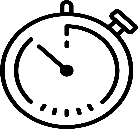 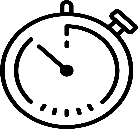 Contrôler le plus rapidement possible un extrait du grand-livre clients !Date : 30/05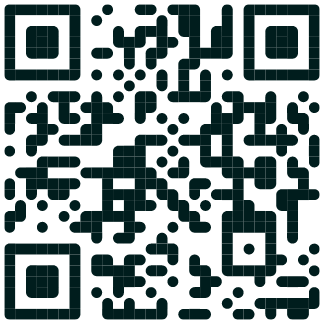 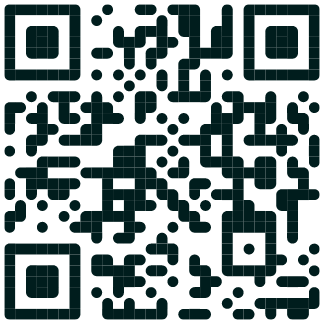  En lettrant le compte (annexe 1) 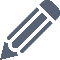   En renseignant la page web 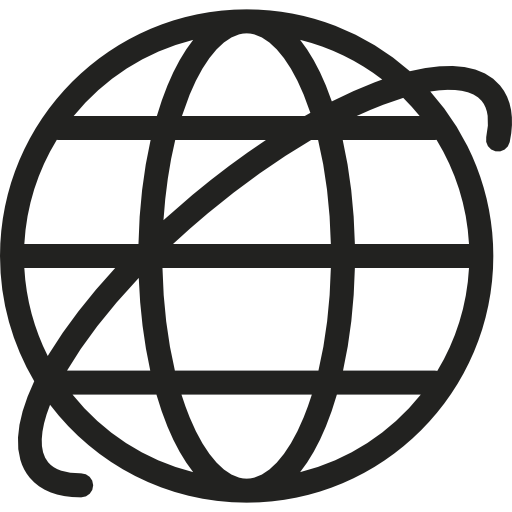 « Test 1 – Le suivi d’un compte client »Prochaine lettre AAGUn test pour savoir si je sais…Lettrer des comptes de tiers411VIE02 Client La vie Claire Libourne411VIE02 Client La vie Claire Libourne411VIE02 Client La vie Claire Libourne411VIE02 Client La vie Claire Libourne411VIE02 Client La vie Claire Libourne411VIE02 Client La vie Claire Libourne411VIE02 Client La vie Claire LibourneConditions de règlement : sous 30 jours Conditions de règlement : sous 30 jours Conditions de règlement : sous 30 jours Conditions de règlement : sous 30 jours Conditions de règlement : sous 30 jours Conditions de règlement : sous 30 jours Conditions de règlement : sous 30 jours DateLibelléÉchéanceDébitLtCréditSolde101/03Solde à nouveau-   228/03Facture F220315 - La vie Claire Libourne 27/041 256,26 1 256,26 303/04Facture F220410 - La vie Claire Libourne 03/051 845,34 3 101,60 408/04VIR 44523 - La vie Claire Libourne 3 101,60 0515/04Facture F220415 - La vie Claire Libourne 15/052 589,14 2 589,14 623/04VIR 44523 - La vie Claire Libourne 2 589,14 -   728/04Facture F220423 - La vie Claire Libourne 28/053 154,80 3 154,80 802/05Facture F220512 - La vie Claire Libourne 01/064 215,60 7 370,40 910/05VIR 44588 - La vie Claire Libourne 7 370,40 0,00 1017/05Facture F220521 - La vie Claire Libourne 16/06358,15 358,15 1122/05VIR 44528 - La vie Claire Libourne 358,15 0,00 